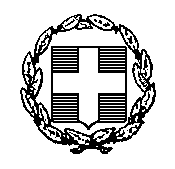 ΘΕΜΑ : «Χορήγηση άδειας Πένθους»	ΑΠΟΦΑΣΗ           Έχοντας υπόψη:Τις διατάξεις του άρθρου 9 της Εθνικής Γενικής Συλλογικής Σύμβασης Εργασίας ετών 2002-2003.Την Φ.351.5/43/67822/Δ1/05-05-2014 εγκύκλιο του ΥΠΑΙΘ που αφορά τη χορήγηση αδειών στο διδακτικό προσωπικό της εκπ/σης (ΑΔΑ:ΒΙΦΓ9-4ΘΑ)Τη με αριθμ. Φ.353.1/324/105657/Δ1 υπουργική απόφαση, που δημοσιεύτηκε στο ΦΕΚ  1340 τ.Β/16-10-2002 με θέμα «Καθορισμός των ειδικότερων καθηκόντων και αρμοδιοτήτων των Προϊσταμένων των περιφερειακών υπηρεσιών Πρωτ/θμιας και Δευτ/θμιας Εκπ/σης, των Δ/ντών και Υποδ/ντών των Σχολικών Μονάδων και των ΣΕΚ και των συλλόγων διδασκόντων, όπως τροποποιήθηκε και ισχύει με την αριθμ. Φ.353.1/26/153324/Δ1/25-9-2014Υ.Α.(ΦΕΚ αρ.2648 τ.Β΄/7-10-2014)».Την από ………….. αίτηση τ….. ενδιαφερόμεν… . Την από ……………. ληξιαρχική πράξη θανάτου, που εκδόθηκε από …………………………..Α π ο φ α σ ί ζ ο υ μ ε	Χορηγούμε στ…, ………………………………………………………………………… αναπληρωτή κλάδου …………….,  και υπηρετεί στο ………………………… , ειδική άδεια πένθους……….. ημερ…., με αποδοχές, από ……… έως ……… .                                                                                                              Ο/Η Δ/ντής/ντρια-Προϊστάμενος/νη                                                                                                              Σχολικής Μονάδας                                                                                                                          (Ονοματεπώνυμο-Υπογραφή)ΚΟΙΝ.:Ενδιαφερόμεν...ΠΜ